« Faîtes de la diversité linguistique en musique »Présentation d’une langue – production de groupe Outils : connaissances de l’ambassadeur/drice - moteur de recherche sur internet – photocopies extraites du livre « les langages de l’humanité » - documents ressources autres –Trouver :- les pays ou régions où cette langue est parlée- l’alphabet utilisé pour l’écrire- des sons spécifiques (existent-ils dans d’autres langues que vous connaissez?)- des particularités grammaticales (ex : pronoms personnels – construction d’une phrase – temps etc…)- des particularités syntaxiques (ordre des mots dans la phrase)Créer une présentation sur la tablette avec KEYNOTE :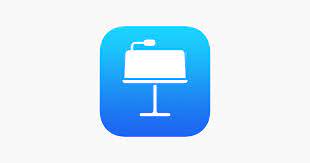 Sur Keynote:  4 pages maximumVous pouvez inclure des images (prendre en photo des documents) en appuyant sur + Sur la dernière page : tapez les paroles du refrain que vous allez chanter. Télécharger votre présentation sur le PADLET :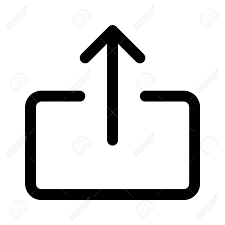 Appuyer sur                      en haut à droite puis ExporterChoisir PDF puis Exporter. Enregistrer dans Fichiers.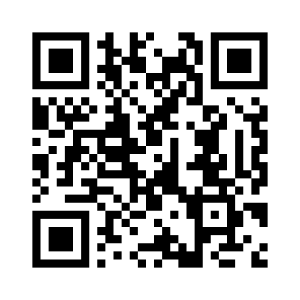 Aller sur le PADLET            Trouver la langue dont vous êtes en charge.Appuyer sur + puis …  puis  « documents and files » puis sélectionner votre présentation puis publish.Créer une affiche (en assemblant 4 feuilles A4) pour présenter la langue